ПРЕСС-РЕЛИЗАрбитражный суд Свердловской области сообщает, что 23 марта              2016 года в  суд  поступило Дело № А60-12762/2016 Истец:  Министерство по управлению государственным имуществом Свердловской области, государственное учреждениеОтветчики: государственное унитарное предприятие Свердловской области «Распорядительная Дирекция МУГИСО», общество с ограниченной ответственностью «ПК БСУ-Групп»  Третьи лица, не заявляющие самостоятельные требования относительно предмета спора: Управление Федеральной службы государственной регистрации, кадастра и картографии по Свердловской области, Правительство Свердловской областиПредмет спора: о признании недействительной сделки по приобретению в государственную собственность Свердловской области недвижимого имущества. Стадия рассмотрения: Определением Арбитражного суда Свердловской области от 30.03.2016 исковое заявление Министерства по управлению государственным имуществом Свердловской области принято к производству, возбуждено производство по делу. Определением Арбитражного суда Свердловской области от 09.06.2016 подготовка дела к судебному разбирательству признана оконченной, назначено судебное разбирательство дела на 05.07.2016 на 16 ч 15 мин.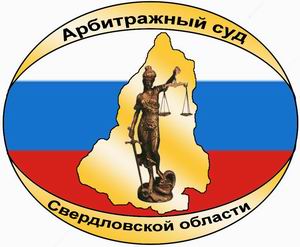 АРБИТРАЖНЫЙ СУДСВЕРДЛОВСКОЙ ОБЛАСТИул. Шарташская, д.4,г. Екатеринбург, 620075тел. (343) 376-10-76, факс (343) 371-40-20e-mail: А60.pressa@arbitr.ruwww.ekaterinburg.arbitr.ru